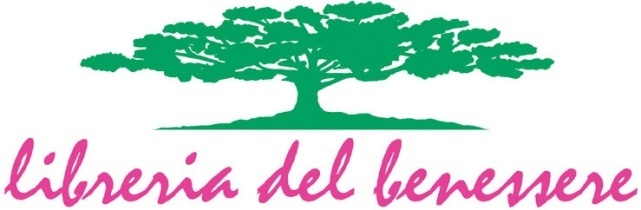 Gruppo di Ricerca Scienza dello SpiritoGiovedì 28 Aprile 2016Ore 21.15Parliamo diAttraversare la Notte OscuraconAdamo Montalbini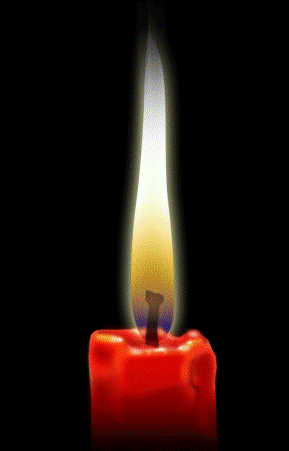 La notte oscura e' quando la nostra anima sente il freddo di una esperienza spirituale che sembra non dirci più niente. La notte e' fatta di buio, ma quando nemmeno una stella brilla e la luna non splende nel suo fulgore, il cammino è molto difficile e trovare la direzione sicura sembra impossibile.L'oscurità dentro di noi genera una depressione spirituale, nulla sembra coinvolgerci e scaldare il cuore, chi ci guarirà da questa  malattia del nostro animo?Non ci sono rimedi semplici, ma il suono del dolore vissuto viene captato dal Sonar che c'è nell'Universo, sintonizzarsi e capire i segnali di risposta fa parte del percorso di guarigione .... occorre imparare a navigare.Libreria Erboristeria del BenessereCorso Amendola 8/A60123 AnconaInfo : info@libreriadelbenessere.com  Tel. 071 2071736